Inscriptions Open de Franche Comté Jeunesles 18 et 19  février 2017             Club :   Nom du responsable :                    Tel :      Adresse :    Droits d’Inscription :     5 €  par joueur, à régler par les Clubs. 5 € X …. = ………. €   Chèque à l’ordre  de :      « Echiquier Lédonien »    Important : Document à renvoyer par mail  au plus tard le mercredi 15 Février 2015.    MerciN°                          Nom et PrénomN° LicenceEloNé(e) leCatégorie123456789101112131415161718192021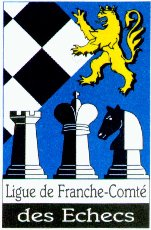 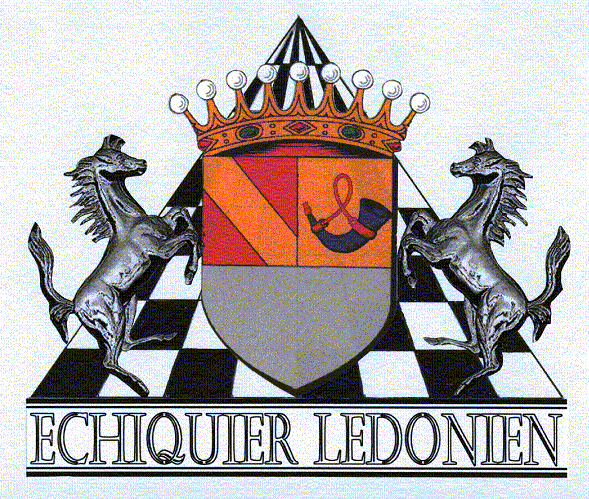 